COMMISSIONING AGREEMENT FOR THESES OR OTHER LEARNING PROJECTS COMPLETED BY STUDENTSKAJAANI UNIVERSITY OF APPLIED SCIENCES				COMMISSIONING AGREEMENT	2				Theses				Other Learning ProjectsThis agreement follows Kajaani University of Applied Sciences’ standard terms and conditions for commissions carried out by students.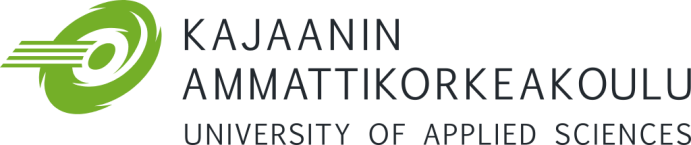 COMMISSIONING AGREEMENTThesesOther Learning ProjectsCUSTOMERCUSTOMERCUSTOMERCUSTOMERCUSTOMERCustomerSupervisorEmail addressTelephone NumberAUTHOR/S/IMPLEMENTATOR/S OF COMMISSION AT KAJAANI UASAUTHOR/S/IMPLEMENTATOR/S OF COMMISSION AT KAJAANI UASAUTHOR/S/IMPLEMENTATOR/S OF COMMISSION AT KAJAANI UASAUTHOR/S/IMPLEMENTATOR/S OF COMMISSION AT KAJAANI UASAUTHOR/S/IMPLEMENTATOR/S OF COMMISSION AT KAJAANI UASName Group Code   Email addressTelephone NumberName Group Code   Email addressTelephone NumberNameGroup Code   Email addressTelephone NumberNameGroup Code   Email addressTelephone NumberCOMMISSIONCOMMISSIONCOMMISSIONCOMMISSIONType of commission thesis other learning projectBrief description ofcommissionR&D objectives of the workScheduleEstimate and liability of costsTeacher supervisorDate..Signatures of authorsSignatures of authorsSignatures of authorsSignatures of authorsSignatures of authorsSignatures of authorsSignatures of authorsSignatures of authorsSignatures of authorsSignatures of authorsSignatures of authorsSignatures of authorsSignatures of authorsCustomer’s signatureDESCRIPTION OF COMMISSION DESCRIPTION OF COMMISSION DESCRIPTION OF COMMISSION ObjectivesFrom the customer’s point of viewIn terms of the students’ learningAppendices Work plan attached  Other appendices (      pcs) Work plan attached  Other appendices (      pcs)Main works(Reports, plans, products, leaflets, computer programmes, events, etc.) included in the work plan included in the work planAgree meetings and reportingProject resources1. Customer2. Students3. University of Applied Sciences’ supervising resourcesBudget and liability for costs(e.g. materials, equipment costs, travel expenses, telephone, postage and photocopying, other possible expenses)EstimateLiabilityBudget and liability for costs(e.g. materials, equipment costs, travel expenses, telephone, postage and photocopying, other possible expenses) possible costs will be agreed between the authors and the customer on a case by case basisLiabilityOther(e.g. confidentiality, copyright)